 	9.- PRESUPUESTO   En el siguiente cuadro deberá detallarse el presupuesto por ítem del MONTO SOLICITADO.CONSIDERACIONES:* El  MONTO SOLICITADO que se  detalle debe coincidir con el escrito al comienzo de este formulario.* Los montos deben ser expresados en pesos argentinos.* El costo total debe ser el producto entre la cantidad y el costo unitario.* No se deben realizar redondeos.* Las cuentas y los números deben ser exactos.* En el/los rubro/s solicitado/s, todos los casilleros deben estar completos (cantidad, costo unitario y total).* Teniendo en cuenta la naturaleza de los montos de los subsidios, éstos no podrán ser destinados al pago de sueldos, más si al pago de honorarios profesionales por servicios prestados (por ejemplo: capacitaciones, talleres, exposiciones).*El subsidio destinado al pago de honorarios sólo puede representar como máximo el 50% del monto solicitado a la Sedronar. Sin perjuicio de que el aporte realizado por la Organización de la Sociedad Civil también se destine a honorarios.IMPORTANTE: la fecha de facturación deberá en todos los casos ser posterior a la fecha de desembolso del subsidio.*Aquellas personas que, estén en planta (permanente o transitoria), o que se encuentren bajo cualquier modalidad de contratación con el Estado, o perciban una Beca del mismo, estarán IMPOSIBILITADAS para facturar honorarios subsidiados por los fondos destinados al proyecto.* El monto total del subsidio no podrá superar el 75% del costo total del proyecto presentado. El 25% restante deberá ser financiado por la organización. Por ejemplo: si la organización solicita a Sedronar $100.000 pesos de subsidio, el aporte de la misma deberá ser equivalente a $33.333 pesos, siendo el valor total del proyecto $133.333 pesos. 	DETALLE DE RUBROS A FINANCIAR*El presente cuadro puede ser exportado y trabajado en otra hoja de trabajo o plataforma, pero deberá 
estar anexado al proyecto y firmado. 
DATOS GENERALES DE LA  ORGANIZACIÓN
DATOS GENERALES DE LA  ORGANIZACIÓN
DATOS GENERALES DE LA  ORGANIZACIÓN
DATOS GENERALES DE LA  ORGANIZACIÓN
DATOS GENERALES DE LA  ORGANIZACIÓN
DATOS GENERALES DE LA  ORGANIZACIÓN
DATOS GENERALES DE LA  ORGANIZACIÓN
DATOS GENERALES DE LA  ORGANIZACIÓN
DATOS GENERALES DE LA  ORGANIZACIÓN
DATOS GENERALES DE LA  ORGANIZACIÓN
DATOS GENERALES DE LA  ORGANIZACIÓN
DATOS GENERALES DE LA  ORGANIZACIÓN
DATOS GENERALES DE LA  ORGANIZACIÓNNombre Nombre Nombre Nombre Nombre Nombre Nombre Nombre Nombre Nombre Nombre Nombre Nombre Tipo 
(marque con una cruz)Tipo 
(marque con una cruz)Tipo 
(marque con una cruz)Asociación CivilAsociación CivilFundaciónFundaciónFundación Domicilio Domicilio Domicilio Domicilio Domicilio Domicilio Domicilio Domicilio Domicilio Domicilio Domicilio Domicilio DomicilioCalle/ ManzanaCalle/ ManzanaNúmeroNúmeroNúmeroPiso/
DptoCPLocalidadLocalidadE-mailE-mailCelularCelularWebWebTeléfono / FaxTeléfono / FaxCUIT:CUIT:CUIT:CUIT:CUIT:CUIT:CUIT:CUIT:CUIT:CUIT:CUIT:CUIT:CUIT:CUIT:RepresentanteRepresentanteRepresentanteRepresentanteRepresentanteRepresentanteRepresentanteRepresentanteRepresentanteRepresentanteRepresentanteRepresentanteRepresentanteApellidoApellidoApellidoApellidoNombresNombresNombresNombresNombresNombresNombresNombresNombresDNITeléfonoTeléfonoTeléfonoCelularE-mailE-mailE-mailDATOS DE LA ORGANIZACIÓNDATOS DE LA ORGANIZACIÓNDATOS DE LA ORGANIZACIÓNDATOS DE LA ORGANIZACIÓNDATOS DE LA ORGANIZACIÓNDATOS DE LA ORGANIZACIÓNDATOS DE LA ORGANIZACIÓNMisión Institucional de la OrganizaciónMisión Institucional de la OrganizaciónObjetivos principales de la organizaciónObjetivos principales de la organización
Población con la que trabaja
Población con la que trabajaACCIONES QUE REALIZA LA ORGANIZACIÓNACCIONES QUE REALIZA LA ORGANIZACIÓNACCIONES QUE REALIZA LA ORGANIZACIÓNACCIONES QUE REALIZA LA ORGANIZACIÓNACCIONES QUE REALIZA LA ORGANIZACIÓNACCIONES QUE REALIZA LA ORGANIZACIÓNACCIONES QUE REALIZA LA ORGANIZACIÓN
Ámbito 
Ejemplo: salud, vivienda, educación, etc.
Ámbito 
Ejemplo: salud, vivienda, educación, etc.AsistenciaDirectaAsistenciaDirectaAsistenciaTécnicaAsistenciaFinancieraCapacitaciónInvestigación¿Realiza acciones en materia de adicciones? 
¿Cuáles? Marque con una cruz¿Realiza acciones en materia de adicciones? 
¿Cuáles? Marque con una cruz¿Realiza acciones en materia de adicciones? 
¿Cuáles? Marque con una cruz¿Realiza acciones en materia de adicciones? 
¿Cuáles? Marque con una cruz¿Realiza acciones en materia de adicciones? 
¿Cuáles? Marque con una cruz¿Realiza acciones en materia de adicciones? 
¿Cuáles? Marque con una cruzÁmbitoAsistenciaDirectaAsistenciaTécnicaAsistenciaFinancieraCapacitaciónInvestigaciónArte y DeporteNocturnidadÁmbito LaboralÁmbito EducativoContextos de encierroVulnerabilidad SocialPROYECTOPROYECTONOMBRE 
DEL 
PROYECTOLÍNEAS DE ACCIÓN 
  1.- Arte y Deporte 2.- Nocturnidad3.-Ámbito Laboral4.-Ámbito Educativo5.-Contextos de Encierro6.-Vulnerabilidad SocialMODALIDAD DE PREVENCIÓN 1.- Indicada2.- Selectiva3.- Universal4.- Ambiental
DURACIÓN DEL PROYECTO:
Máximo 8 meses.OBJETIVOS GENERALES DEL PROYECTONo se refieren a resultados concretos, sino que expresan el propósito central del proyecto. De cada objetivo general luego se desprenden diferentes objetivos específicos.(Máx. 300 palabras en formato Times New Roman, tamaño 12.)OBJETIVOS ESPECÍFICOS DEL PROYECTODerivan de los objetivos generales. Se exponen de manera clara y precisa los resultados que se quieren alcanzar con la ejecución del proyecto(Máx. 300 palabras en formato Times New Roman, tamaño 12)DESCRIPCIÓN DEL PROYECTODescribir las acciones concretas a implementar a partir de los objetivos señalados anteriormente. Hacerlo de forma clara y detallada para que no queden dudas sobre la propuesta(Máx. 300 palabras en formato Times New Roman, tamaño 12)LUGAR DE REALIZACIÓN DEL PROYECTOIndicar el lugar físico en donde se va a llevar a cabo el proyecto. Por ejemplo: Villa 9 de Julio, Provincia de Córdoba.MONTO SOLICITADO A SEDRONAR Máximo $ 120.000
DATOS DEL RESPONSABLE 
DE LA IMPLEMENTACIÓN DEL PROYECTO
DATOS DEL RESPONSABLE 
DE LA IMPLEMENTACIÓN DEL PROYECTO
DATOS DEL RESPONSABLE 
DE LA IMPLEMENTACIÓN DEL PROYECTO
DATOS DEL RESPONSABLE 
DE LA IMPLEMENTACIÓN DEL PROYECTOApellidoApellidoNombresNombresDNITeléfonoCelularE-mail1.- JUSTIFICACIÓN DEL PROYECTOIncluir diagnóstico(Máx. 500 palabras en formato Times New Roman, tamaño 12)2.- MARCO TEÓRICO  DEL PROYECTOBibliografía  utilizada para la descripción del proyecto – evidencia de experiencias anteriores – si las hay.(Máx. 500 palabras en formato Times New Roman, tamaño 12)Pueden acceder a material informativo de prevención desde el sitio web de Sedronar www.sedronar.gov.ar o consultando en la siguiente dirección de correo electrónico dirprevencion@sedronar.gov.ar Pueden acceder a material informativo de prevención desde el sitio web de Sedronar www.sedronar.gov.ar o consultando en la siguiente dirección de correo electrónico dirprevencion@sedronar.gov.ar 3.- POBLACIÓN DESTINATARIA DEL PROYECTOEn este punto deberán describir la población a la que va dirigido el proyecto, cantidadde sujetos, alcance territorial, impacto directo e indirecto, por ejemplo: hombres/mujeres; de tal edad, etc.(Máx. 300 palabras en formato Times New Roman, tamaño 12)4.- DETALLE DE LAS ETAPAS DEL PROYECTO Y LAS ACTIVIDADES A REALIZARAquí deberán especificar las actividades que se van a realizar, mes por mes. Por ejemplo: Mes 1 difusión de la actividad. Detallar plazos y fechas de ejecución –días, horarios, etc.(Máx. 500 palabras en formato Times New Roman, tamaño 12)MES 1:  MES 2:MES 3:MES 4:MES 5:MES 6:MES 7:MES 8:5.- INNOVACIÓN¿El proyecto presenta aspectos innovadores? ¿Cuáles son los aspectos innovadores del proyecto?Este punto se refiere a indicar si el proyecto presentado tiene características nunca antes vistas, o bien implementadas en otro lugar del mundo y no en su localidad.(Máx. 300 palabras en formato Times New Roman, tamaño 12)6.- EQUIPO¿Qué perfil tiene? ¿Cómo está conformado? ¿Qué funciones cumple?En este punto deberán describir a cada uno de los profesionales y/o integrantes  que van a participar de la ejecución del proyecto. Podrán agregar tantos profesionales como sea necesario.INTEGRANTE 1:Nombre y apellido:Edad:Profesión:Función dentro del proyecto:INTEGRANTE 2:Nombre y apellido:Edad:Profesión:Función dentro del proyecto:7.- RESULTADOS ESPERADOS Y METODOLOGÍA DE EVALUACIÓNPrincipales técnicas propuestas y descripción de los indicadores de seguimiento y de evaluación de resultados. Por ejemplo: encuestas, focus group, etc.(Máx. 1000 palabras en formato Times New Roman, tamaño 12)8.- OPCIONAL.PRESENTACIÓN 
DEL PROYECTO MEDIANTE VIDEO,GRÁFICO, POWER POINT, OTRAS.Detallar los nombres de los anexos.Aporte de la Sedronar$-------------------Aporte de la organización$------------------Costo total del proyecto$------------------Nombre 
de la ActividadDescripción del gastoCantidad totalCosto UnitarioAporte ONGAporte SedronarCosto Total$$$$$$TOTAL$$$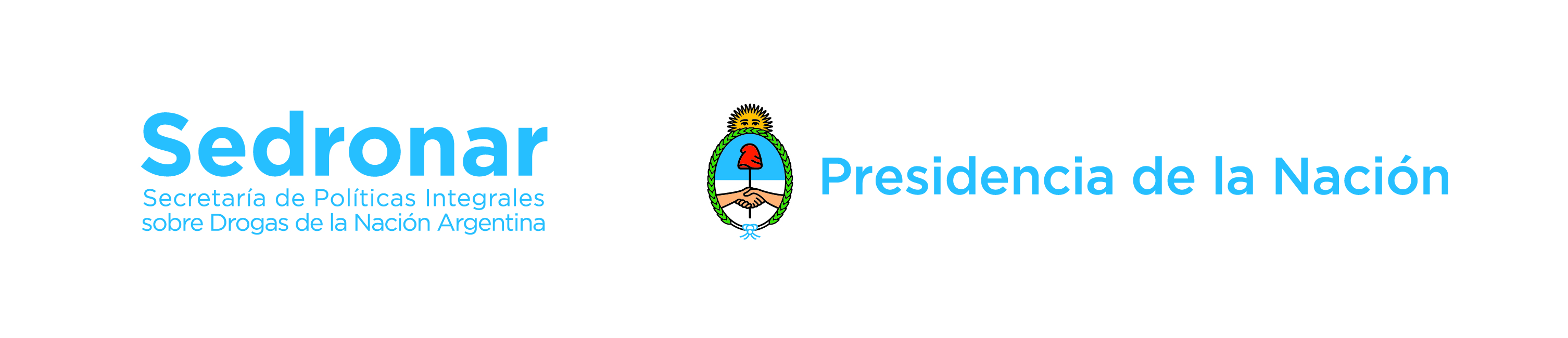 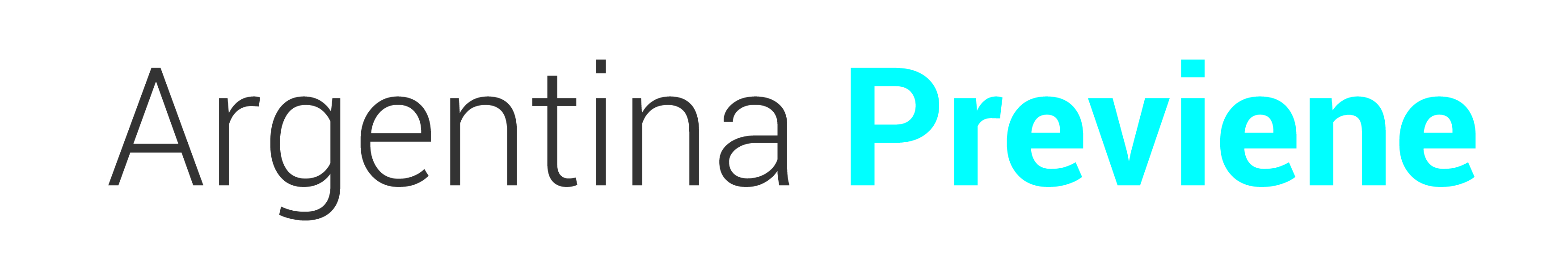 